Dyrektor zastrzega sobie prawo do zmian w jadłospisie.Sporządził:	Walczak Katarzyna								Zatwierdził:JADŁOSPIS 22-26.5.2023 r.JADŁOSPIS 22-26.5.2023 r.JADŁOSPIS 22-26.5.2023 r.JADŁOSPIS 22-26.5.2023 r.JADŁOSPIS 22-26.5.2023 r.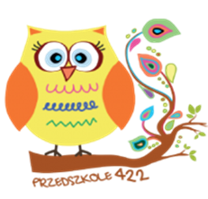 (75% całodziennego zapotrzebowania dla dzieci w wieku przedszkolnym wynosi 1050 kcal).(75% całodziennego zapotrzebowania dla dzieci w wieku przedszkolnym wynosi 1050 kcal).(75% całodziennego zapotrzebowania dla dzieci w wieku przedszkolnym wynosi 1050 kcal).(75% całodziennego zapotrzebowania dla dzieci w wieku przedszkolnym wynosi 1050 kcal).(75% całodziennego zapotrzebowania dla dzieci w wieku przedszkolnym wynosi 1050 kcal).POSIŁEK(rozkład procentowy)PONIEDZIAŁEK22.5.2023 r.WTOREK23.5.2023 r.ŚRODA24.5.2023 r.CZWARTEK25.5.2023 r.PIĄTEK26.5.2023 r.ŚNIADANIE (ok. 25-30% 350-420 kcal)I TURAgodz. 8:30II TURAgodz. 9:00Pieczywo mieszane (50g) z masłem (5g), schab pieczony (25g), mix warzyw (30g). Kawa zbożowa (150g).Winogrono (100g).Alergeny: gluten, nabiał.Ryż na mleku (140g). Pieczywo żytnie (25g) z masłem (3g),
szynka wieprzowa (20g),mix warzyw (15g).Herbata/Woda (150g).Melon (100g).Alergeny: gluten, nabiał.Pieczywo mieszane (50g),pasta jajeczna, kiełbasa żywiecka (po 15g), mix warzyw (30g).Kakao (150g).Banan (100g).Alergeny: gluten, jajo, nabiał.Płatki kukurydziane 
na mleku (140g). Pieczywo wiejskie (25g) z masłem (3g), polędwica (20g), mix warzyw (20g). Herbata/Woda (150g).Gruszka (100g).Alergeny: gluten, nabiał.Pieczywo mieszane (50g) z masłem (5g), pasztet, twarożek na słodko z konfiturą (po20g)mix warzyw (30g).Bawarka (150g).Jabłko (100g).Alergeny: gluten, jajo, nabiał.OBIAD(ok. 30-35%420-490 kcal)I TURAgodz. 11:30/12:00II TURAgodz. 12:30Spaghetti carbonara z boczkiem, śmietaną i serem parmezan(200g),brokuł gotowany (50g),pomidorki koktajlowe (60g).Sok marchwiowy (150g). Alergeny: gluten, nabiał.Bitki drobiowe (80g) w sosie pieczarkowym (40g), kasza pęczak (120g), surówka z papryki z rzodkiewką i ogórkiem kiszonym (60g).Kompot owocowy (150g).Alergeny: nabiał.Pieczeń rzymska (70g) z sosem pomidorowym (30g),  ryż jaśminowy (120g),groszek zielony (30g),surówka z kapusty pekińskiej z warzywami (60g). Sok jabłkowo-gruszkowy (150g).Alergeny: gluten, jajo, nabiał.Krokiety z mięsem drobiowym (180g),buraczki na ciepło (50g), mizeria z sosem tzatziki (60g). Kompot owocowy (150g). Alergeny: gluten, jajo, nabiał, seler.Dorsz z pieca (70g),purée ziemniaczane (120g), bukiet jarzyn gotowanych (60g), surówka z kapusty kiszonej (50g).Lemoniada cytrusowa (150g).Alergeny: ryba, nabiał.PODWIECZOREK(ok. 15-20%210-280 kcal)I TURAgodz. 14:30/15:00II TURAgodz. 15:30Kapuśniak ze słodkiej kapusty z ziemniakami (200g). Baton z suszonych owoców (35g).
Herbata/Woda (200g).Alergeny: gluten, nabiał, seler, orzechy.Tosty pełnoziarniste z szynką i żółtym serem (120g), keczup (20g), mix warzyw (50g). Herbata owocowa (150g).Alergeny: gluten, nabiał, seler.Rosół z makaronem w kształcie zwierzątek (200g).Babka piaskowa (30g).Herbata/Woda (150g).Alergeny: gluten, jajo, nabiał, seler.Bułka drożdżowa z jabłkiem (60g). Mus owocowy w tubce (100g).Mleko (250g).Alergeny: gluten, jajo, nabiał.Zupa kalafiorowa z kluseczkami (200g).
Ciasteczka bezcukrowe (30g).Herbata/Woda (150g).Alergeny: gluten, jajo, nabiał, seler.